Cheese & Onion Pasties(12 pieces)Ingredients;6 sheets ready Rolled puff pastry, cut each square into 2 to give 12 pieces2 onions, quartered500 grams potatoes, peeled and cubed into 3cm125 grams Milk250 grams Cheddar Cheese, cut into cubes20 grams Buttersalt and pepper to taste1 egg, beaten for brushing pastryMethod;Grate cheese and set aside. Peel and chop potatoes very small and set aside. Chop onions finely and add to pan. Add butter, cook onions in a pan for 5 mins on low heat until soft. Add potatoes, salt and milk, cook 25 mins. When potatoes are soft, add butter. Season with salt and pepper. Pre heat oven to 200c while filling is cooling. When cooled, spoon filling onto one half of the pastry, brush pastry edges with beaten egg, fold over to form a square sealing edges with a fork. Cut steam slashes onto top of pastry. Brush over with beaten egg. Place on a baking tray lined with baking paper. Bake in oven for 20 minutes until golden.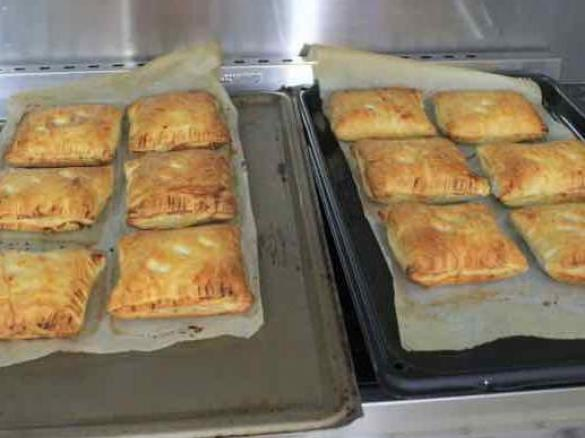 